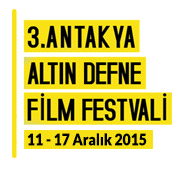 3. ULUSLARARASI ANTAKYA ALTINDEFNE FİLM FESTİVALİ'NDE YARIŞACAK FİLMLER BELİRLENDİBu yıl 3.sü düzenlenecek olan Antakya Altın Defne Film Festivali Ezel Akay'ın jüri başkanlığıyla 11-17 Aralık tarihleri arasında gerçekleşecek...Ezel Akay'ın jüri başkanlığında, ön jüri oylamasıyla gerçekleşen elemede festivalde 11 filmin yarışmasına karar verildi...Uzun ve Kısa mertajlı filmlerin yarışacağı Antakya Altın Defne Film Festivali'ne sinema camiasına yapılan çağrı neticesinde 25 eser başvurdu. Ezel Akay'ın jüri başkanlığıyla ön jüri oylaması neticesinde bu yıl 11 eser festivalde yarışmaya hak kazandı.11-17 tarihleriarasında gerçekleştirilecek olan 3.Antakya Altın Defne Film Festivali'nde ulusal uzun metraj bölümünde yarışacak filmler:Eksik / Barış AtayKümes / Ufuk BayraktarBir Varmış Bir Yokmuş / Kazım ÖzMisafir / Mehmet EryılmazKar Korsanları / Faruk HacıhafızoğluYeni Dünya / Caner ErzincanSaklı / Selim EvciAşkı Suzan / Murat TüterÇekmeceler / Caner Alper - Mehmet BinayDolanma/ Tunç DavutKasap Havası / Çiğdem SezginTürk Sineması’nın gelişmesine ve eserlerin tanıtılmasına katkı sağlamak amaçlı gerçekleştirilen 3. Antakya Altın Defne Film Festivali, aynı zamanda yerel halkı sanatsal etkinliklerle sanatçılar ve eserleriyle buluşturuyor. Ulusal uzun metraj bölümünde yarışacak olan filmler arasında yarışma ödülleri dağıtılacak ve ödül sahibi filmler 17 Aralık 2015 akşamı düzenlenecek organizasyonla açıklanacak. 3. Antakya Altın Defne Film KomitesiDetaylı Bilgi İçin:Eda ÖZTÜRK / 0553 479 31 36